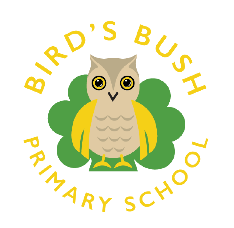 YEAR 5Autumn 1m-5th Sept – 21st Oct7 WEEKSAutumn 231st Oct – 16th Dec7 WEEKSSpring 13rd Jan – 17th Feb7 WEEKSSpring 227th Feb – 31st March 5 WEEKSSummer 117TH April – 26th May5 WEEKSSummer 25th June – 25th July7 ½ WEEKSKey Question/statementVictorians – Villainous or Victorious? Could it be Magic? Vikings: Raiders or Traders?Can you feel the force? Shang DynastySurvival of the Fittest – Who is the king of jungle?Quality TextsF – Street ChildNF – Marcus Rashford Wolves in the Wall F  - The WitchesMacbethF- How To Train Your Dragon Viking Poetry ThorF- Marvel textsIron Man F- The Firework Maker’s DaughterGold of the GodsJabberwockyEnhancement opportunitiesBlack Country Museum trip Scientist dress up day – potion making? Murder mystery - MacbethTamworth Castle – Anglo Saxons visitCoventry transport museum? Food tasting Morrison’s bakery tourPizza ExpressSurvival skills EnglishGenre: Character descriptionWriting to entertainDiary entriesRecountNon-chronological reportReport One school one bookWrite to explainGenre: Instructions InstructionsNewspaper articles ReportDiary entries Write to entertain Poetry – Free verseGenre: Persuasive writing Writing to persuadeSetting descriptions Writing to entertainInformation texts Writing instructionsGenre: Letter writing Recount Science fiction Writing to entertain(rewriting an episode) Poetry- SenryusGenre: Poetry  - Ranga Book review Writing to persuadeMyths & Legends Writing to entertainGenre: Story writing Flashback Writing to entertainBalanced argumentsWriting to discussMathsNumber and Place Value Addition and subtraction Properties of shapeMultiplication and divisionWritten multiplication Measurement - timeMeasure (time, length and mass)Multiplication and division – mental and writtenFractionsPlace value -decimalsNumber and place valueAddition, subtraction, multiplication and divisionFractionsMeasurement – perimeterGeometry Measurement – area Geometry – properties of shape - angles  Measure (volume) Fractions – multiplying and dividing DivisionGeometry – properties of shape Number and place valueAddition and subtraction – money Multiplication and division – money Fractions – percentagesStatisticsMeasurement Revision of the four operationsFractions, decimals and percentages  sEarth and Space: Earth and Beyond GalileoBrian Cox Properties and changes of materialsMarvellous MixturesLiving things and their habitat Circle of life Our changing worldForces:Feel the ForceProperties and changes of materialsAll ChangeLiving things and their habitatReproduction in Plants and animalsHistoryChanges beyond 1066 – Victorians Anglo-Saxons, Vikings and the creation of England. Shang DynastyGeographyLocal StudySettlements – linked to settlements of the Vikings (growth, how they change, where to settle)Eastern Europe climate study To investigate places South America(Part of Science theme: survival of the fittest)Art Print (create an accurate pattern, showing fine detail)William Morris inspired art – repeated pattern.Sculpture (use tools to carve and add shapes, texture and pattern).Creating Viking dragon eyes from clay. Collage (combine visual and tactile qualities. Use ceramic mosaic materials and techniques)Bronze vessel collage.DTTextiles  • Create objects (such as a cushion) that employ a seam allowance. • Join textiles with a combination of stitching techniques (such as back stitch for seams and running stitch to attach decoration).  • Use the qualities of materials to create suitable visual and tactile effects in the decoration of textiles (such as a soft decoration for comfort on a cushion). Mechanics  (Use scientific knowledge of the transference of forces to choose appropriate mechanisms for a product (such as levers, winding mechanisms, pulleys and gears). CAM MECHANISMSFood (create and refine recipes, including ingredients, methods, cooking times and temperatures).Computing Unit 5.1 CodingWeeks – 6 Main Programs – 2CodeUnit 5.2 Online Safety Weeks – 3 Programs - 2Publish Plus Writing Templates Display boards 2Connect (Mind Map)Unit 5.3 Spreadsheets Weeks – 6 Programs – 2CalculateUnit 5.4 Databases Weeks – 4 Programs – 2Investigate (database) Avatar creatorUnit 5.5 Game Creator Weeks – 5 Programs – 2DIY 3D Writing Templates 2Blog (Blogging)Make links to digital media – Art unit.Unit 5.6 3D Modelling Weeks – 4 Programs – 2Design and Make Writing TemplatesUnit 5.7 Concept Maps Weeks – 4 Programs – 2ConnectMusicSolar Systems – Listening (ScienceOur Community – Performing (History)Life Cycles – Structure (PSHE)Keeping Healthy – Beat (PE)At the Movies – Composing (English)Celebration – Performing (English)French(Rigolo 2)Unit 1: Salut Gustave! (Greetings)Unit 2: A l’ecole (school)Unit 3: La nourriture (food)Unit 4: En ville (Places in town)Unit 5: En Vancances (Holidays)Unit 6: Chez Moi (My House)REExplore a variety of forms of literature found in sacred books and investigate a range of religious teachings2.1bSacred writings: HinduismExplore the symbolic use of a wide range of objects, sounds, visual images, actions and gestures and make suggestions as to the intended meaning they might have for believers2.3aPeaceExplore the diversity of a range of religious traditions and identify and reflect on similarities and differences2.4aReligious diversity: happinessInvestigate and reflect upon a range of religious responses to suffering, hardship and death2.5bEaster: suffering and hardshipExplore the origins of sacred writings and consider their importance for believers today2.1aWise wordsInvestigate the life of a person who has been inspired by their faith and make links between belief and action2.2dValues and beliefsPSHEMe and My SchoolMy achievements My goals School Council rep · Class rulesHappy and Healthy MePhysical health Emotional health What can affect our health including the media How will my body change as I grow up?Me in the WorldHow are laws made in the UK Parliament Public money Personal money – loans, debt and interestMe and My SafetyWhen do I feel unsafe How can I deal with this?Pressure including peer pressure  Getting helpMe and My RelationshipsPuberty emotions  Anti-social behaviour Nature and consequence of bullyingMe and Other PeopleIdentities in the UK · Celebration of diversity RacismPE unit – skills on PE passport Swimming Victorian DanceSwimmingGym – under/overSwimmingNet and wall - badmintonSwimmingInvasion games – tag rugby SwimmingStrike and field – Danish long ballOutdoor and adventurous games. Teamwork and problem solving